KİŞİSEL BİLGİLER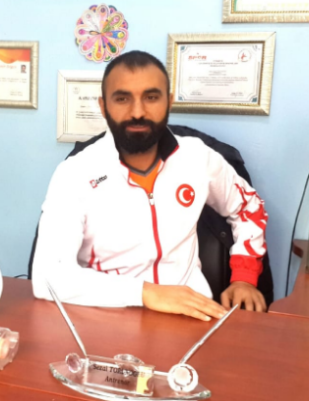 İsim: Sezai TORUNOĞLUDoğum Yeri: GebzeDoğum Tarihi: 18-03-1987Uyruğu: TCMedeni Durumu: BekarEhliyet: B Sınıfı  Adres: Bademlidere Mahallesi 373. Sok 3/ Kırkkonaklar Çankaya ANKARAE-Posta: sezai.torunoglu@gmail.com cimnastikanadolu@gmail.com Telf: 0(545) 211 11 72İŞ TECRÜBELERİ2006-2012 Yaz Dönemi Ankara Üniversitesi Yaz Spor Okulu Eğitmeni ve Yrd. Koordinatörlüğü2006-2007 Ankara Spor Kulübü Stajer.2007-2010 Ankara Üniversitesi Beden Eğitimi ve Spor Yüksekokulu Bilgi İşlem Sorumluluğu.2007-2009 Türkiye Cimnastik Federasyonu Milli Takımlar Masörlüğü2007- Devam Ankara Spor Kulübü Cimnastik Baş Antrenörlüğü2008-2009 Ankara Kartal Cimnastik Spor Kulübü Antrenörlük2009-Devam Sihirli Adımlar Halk Dansları Sanat Evi Cimnastik Antrenörlüğü ve Halk oyunları Eğitmenliği2010-2012 TEİAŞ Spor Kulübü Cimnastik Antrenörlüğü2013-Devam 2013 Anadolu Spor Kulubü Başkan Yrd. Ve II. Kademe Cimnastik Antrenörü.2018- 2019 Gelişmekte olan Spor Federasyonları Paintball Eğitim Kurulu Başkanı2019- Devam Gelişmekte olan Spor Federasyonları Paintball Merkez Hakem Kurulu BaşkanıÖĞRENİM dURUMU1993-2001 Gazi İlk Öğretim Okulu2001-2004 Gebze Lisesi2006-2011 Ankara ÜniversitesiBİlgİsayar Becerİlerİ Word, , Excel,Power Point,Windows Movie MakerPaintOutlookInternet,KURS, SERTİFİKA,turnuva ve kamplar2007 Spor Masörü Belgesi (Kayıt no: 3455)2008 Avrupa Erkekler Artistik Cimnastik Şampiyonası Milli Takım hazırlık kampı Masörü (Sayı: 1096)2008 Uluslar Arası Boğaziçi Artistik Cimnastik Milli Takım hazırlık kampı Masörü (Sayı:1918)2008 Yardımcı Antrenör Belgesi (Kayıt no: 877)2008 Uluslar rası Boğaziçi Artistik Cimnastik Turnuvası (Sayı: 3016)2009 Okullar Arası Artistik Cimnastik Türkiye Birinciliği (Sayı: 34171)2011 Ankara Üniversitesi Beden Eğitimi ve Spor Yüksekokulu Öğretmenlik Diploması                 (Diploma no: 2012-17-0012)2012 II.Kademe Artistik Cimnastik Antrenör Gelişim Semineri (Kayıt no: 021)-(04.02.2012)2012 II.Kademe Artistik Cimnastik Antrenör Gelişim Semineri (Kayıt no: 021)-(05.02.2012)2012 II.Kademe Artistik Cimnastik Antrenör Belgesi (Kayıt No: 877)2017 I. Kademe Tenis Antrenörlüğü Belgesi (Kayıt 8266 )2018 Paintball Hakemliği Belgesi (2018/019)REFERANSEnes ŞİŞMAN   Gençlik Spor Bakan Danışmanı (0532) 723 21 32Özer KONTOĞLU Başbakan Müsteşar Yardımcısı        Fotoğraf